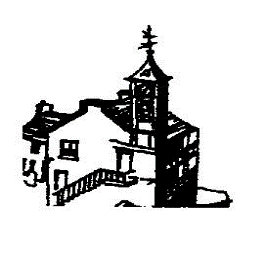 MAKER WITH RAME PARISH COUNCILInvite tenders for Annual Contract for Grass Cutting and Maintenance on Pathways and War Memorials.Cutting to start on the third week of March, continuing every four weeks thereafter with the last cut of the year at the end of October. Payment from the Parish Council will usually be by personal cheque on a monthly basis unless otherwise agreed Contractor must hold their own Public Liability Insurance (copy to be lodged with the Parish Clerk) Expressions of interest and for further details contact the Parish Clerk, Sandy Visick, Clerk to the Parish Council, Mewstone House, 8 Coombe Park Close, Cawsand, Cornwall PL10 1PW Tel 01752 823514 makerwithramepc@gmail.comClosing date for tenders 31st January 2018